2017 Online Rotary Auction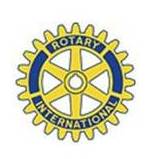 "Help us help others"Item solicitors: There should be 1 form for each unique auction item entered.  If there are multiple/identical items, then one form can be used but please fill in the "Quantity of Identical Items" field below with the appropriate number.Auction Item Donor/Sponsor Information:Company Name: ________________________________		Contact _______________________________Address: ______________________________________		City:______________________ Province:__________ Postal Code: ____________________		Phone:  ____________________  Fax:__________________________Email: _________________________________ Website: ________________________________________________ Quantity of Identical Items:________________________ Person/Club Member Soliciting the Item:_______________________________________________________________Short Description of Item  (60 characters max - be sure to include key words) (for gift cards include expiry date)________________________________________________________________________________________________________________________________________________________________________________________________Retail Price: $__________________1.  Street/Floor/Current Price NOT MSRP	2. Use even Dollars, no Cents	3. Round Prices UPStart/Opening Bid:_____________________  Reserve Bid: _________________  Min. Bid Increment:_______________ Item Specific URL:  __________________________________________________________________________________(The exact web page for this particular item at manufacturers, supplier, vendors or retailers)Logos/Images: Please email item images or company logos you want displayed on the auction web site to: oakvillerotaryauction@rcot.caLong Description: 30-40 words max (write by hand or point to web site/sales materials)___________________________________________________________________________________________________________________________________________________________________________________________________________________________________________________________________________________________________Conditions/Disclaimer: (This section is meant to cover any Special Conditions, Disclaimers, Black-out Dates and any additional legal info that the donor needs to show for this particular item.Additional Notes and Directions:_________________________________________________________________________________________________________________________________________________________________________Please choose one of the following:  You will deliver/mail your contribution to the Rotary Club: ________________________________________  You prefer a Rotary member pick up your contribution	Date: _______________Please email oakvillerotaryauction@rcot.ca or fax your information back to (905) 855-7752In order to contact an auction committee member with questions, please call 289-813-5540.
Your donation and logo will appear on the auction web site as soon as possible after we receive this completed form and our contribution.
					Thank you for helping us, help others